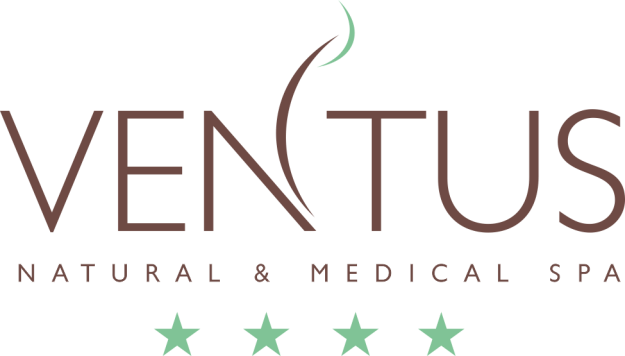 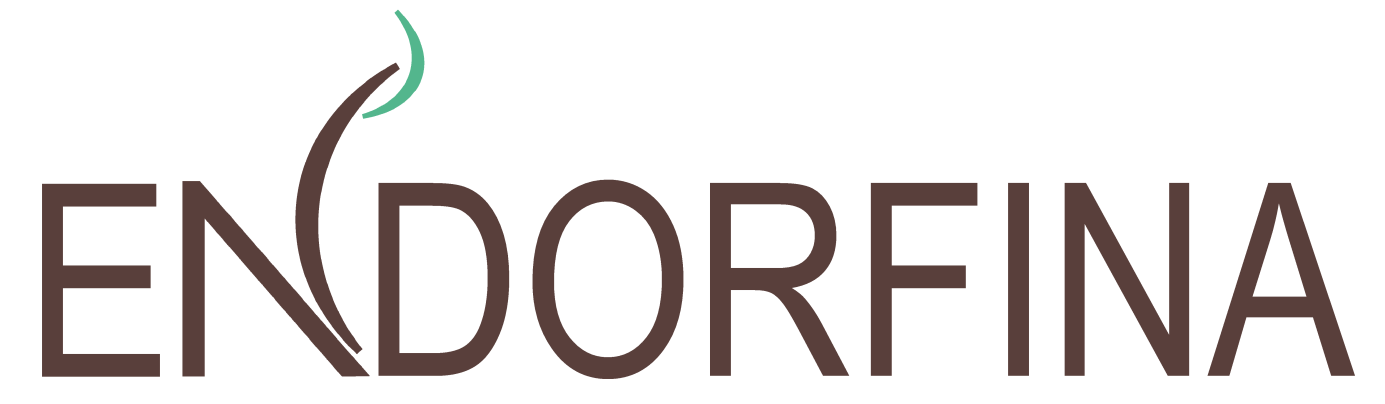 ---- restauracja ----ALERGENY: A-1 zawiera zboża (gluten), A-2 zawiera gorczycę, A-3 zawiera jaja, A-4 zawiera białko mleka i laktozę, A-5 zawiera orzechy, A-6 zawiera ryby, A-7 zawiera seler, A-8 zawiera sezam, A-9 zawiera skorupiaki i mięczaki, A-10 zawiera soję, A-11 zawiera dwutlenek siarki, A-12 zawiera łubin Jeżeli mają Państwo specjalne restrykcje żywieniowe, alergię lub zalecenia medyczne, prosimy o poinformowanie osoby przyjmującej Państwa zamówienie w celu przekazania wszelkich uwag do naszego Szefa Kuchni.Restauracja Przyjmuje zamówienia do godziny 21:30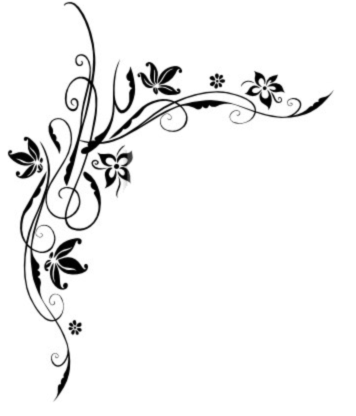 PRZYSTAWKI ZIMNE/COLD APPETIZERSŚledzie  w oleju z cebulką                                                                                        18 złA (6)Herring with oil and onionDeska serów z orzechami i żurawiną				                      29 zł      A (4,5)     Cheese plater with nuts and cranberry                                                                          Carpaccio z polędwicy wołowej z rukolą  i  struganym                                 33 złparmezanem   A (2,3,4)Beef tenderloin carpaccio with arugula and parmesanTatar siekany z polędwicy  wołowej  z jajkiem,                                                35 zł marynowanym ogórkiem, grzybkami i  cebulką, posypany świeżo mielonym pieprzem	A (2,3,4)Beef tenderloin tartar with egg, marinated cucumber, mushroom, onion and freshly ground pepperPRZYSTAWKI CIEPŁE/WARM APPETIZERS
Placki ziemniaczane z kwaśną śmietaną	                                                         20 zł      
A (1,3,4)Potato pancakes with sour creamBigos staropolski, długo na dziczyźnie warzony                                              25 złz chlebem podany                       A (1,2,7)Old Polish hunter stew  with venison and breadPodsmażane pierogi z sarniną na borowikach w śmietanie                         32 zł z natką pietruszkiA (1,3,4)Fried dumplings with venison served on mushroom with cream and parsleyKrewetki na oliwie z czosnkiem, białym winem                                              39 złi zieloną pietruszką                                                                                            live cookingA (1,3,4)  Shrimps on olive with garlic, white wine and parsley                                                                                                                                SAŁATY/SALADSSałatka z cukinią i gruszką ze świeżymi ziołami                                              22 złi prażonymi migdałamiA (5)Salad with zucchini, pear, fresh herbs and fried almondsHoriatiki –  klasyczna sałatka grecka z fetą i oliwkami  	                      23 złA (4)Horiatiki – greek salad with feta cheese and olivesCezar – klasyczna z kurczakiem i grzankami, obsypana parmezanem     25 zł                       A (1,4,10)Caesar salad – with chicken, croutons and parmesanSałata z awokado, chrupiącymi plasterkami bekonu,                                     25 złparmezanem i grzankamiSalad with avocado, bacon, parmesan and croutonsKrucha sałata z krewetkami w słodkim sosie chili,                                         29 złcytrusami i pestkami dyniA (4,5,9)Salad with shrimps in sweet chilli sauce, citrus and pumpkin seedsZupy/soupZupa dnia                                                                                                                      10 złSoup of the dayRosół z domowymi kluskami, marchewką i natką pietruszki                      14 złA (1,3,7)Chicken soup with homemade noodles, carrot and parsleyZupa pomidorowa z domowymi kluskami                                                         15 złA (1,2)Tomato soup with homemade noodlesŻurek z białą kiełbasą i jajkiem                                                                             15 złA (1,2,3,4)Sour soup with white sausage and eggZupa borowikowa z pulpecikami z indyka                                                         23 złA (3,4)Mushroom soup with turkey meatballsSolianka na jesiotrze                                                                                                 19 złA (6,7)Fish soup with sturgeonFlaki wołowe                                                                                                               19 złA (2,4,7,10,12)Beef gutsZupa gulaszowa z regionalną wołowiną,	                                                         21 zł
czerwoną fasolą i swojskimi kluseczkami    				                                                                                                              A (1,3)Goulash soup with beef, red bean and homemade noodlesDania główne/main courses Dania rybne/fish coursesPstrąg pieczony w całości z masłem, cytryną i ziołami                                  32 złA (4,6)Trout baked with butter, lemon and herbsFilet z sandacza duszony w śmietanie z koperkiem i kaparami                  32 złA (4,6)Zander fillet stewed with cream, dill and capersFilet z sandacza z patelni z kapeluszami borowików                                     35 złA (4,6)Fried zander fillet with mushrooms hatsSmażona polędwiczka dorsza w sosie porowym                                             36 złA (1,4,6)Fried cod fillet with leek sauceFilet z łososia na parze na szpinaku z czosnkiem                                            36 złA (6)Steamed salmon fillet on spinach with garlicDANIA MIĘSNE/MEAT COURSESKotlet schabowy jak u mamy na smalcu smażony                                           18 złA (1,3)Pork chop fried on lardPierogi do syta z okrasą (z mięsem, ruskie, z kapustą i grzybami)                        24 złA (1,3,4)Duplings with gravy (with meat, cabbage and mushroom and potato)Filet z indyka duszony z marchewką i groszkiem                                            26 złA (1,4)Turkey fillet stewed with carrot and peasPierś z kurczaka kukurydzianego w emulsji mango-jalapeno                     29 złA (2,10)Chicken breast with mango-jalapeno emulsionZapiekana korona z żeber z glazurą BBQ                                                           30 złA (1,2,7,10)Ribs with BBQ glazePolędwiczka wieprzowa na sosie winno-kurkowym                                      32 złA (2,4)Pork tenderloin with wine-mushroom sauceKaczka sous-vide z domowym sosem wiśniowym                                          33 złA (4)Duck sous-vide with homemade cherry sauceGolonka na kapuście                                                                                                 39 złA (2,7)Knuckle on cabbageAntrykot                                                                                                                        45 złA (4)EntrecoteStek z angusa z sosem pieprzowym                                                                     48 złA (4)Angus steak with pepper sauceMAKARONY I DANIA WEGETARIAŃSKIE/PASTAS AND VEGETARIAN COURSESTagiattelle aglio olio                                                                                                  25 złA (1,3)Tagliatelle z cukinii z pietruszkowym pesto, pomidorkami                         26 zł                       i olejem dyniowym A (2,5)Zucchini tagliatelle with parsley pesto, tomato and pumpkin oilSpaghetti bolognese z bazylią i parmezanem                                                    26 zł                                                                                         A (1,3,4)Spaghetti bolognese with basil and parmesanPenne z bazyliowym pesto i orzeszkami pinii                                                  26 złA (1,3,4,5)Penne with basil pesto and pine nutsDuszone warzywa z czosnkiem i prażonym sezamem                                   29 złA (8)Stewed vegetables with garlic and sesameRavioli ze szpinakiem, ricottą , parmezanem i oliwą                                      29 zł                                               A (1,3,4,5)Ravioli with spinach, riccota, parmesan and olivePenne z brokułami, sosem serowym i grillowanymi                                      29 zł                             paskami kurczakaA (1,3,4)Penne with broccoli with cheese sauce and BBQ chicken slices                                                                                                            Tortelloni  ze szparagami i ricottą z masłem migdałowym                          34 złA (1,3,4,5)Tortelloni with asparagus, riccota and almond butterRavioli z borowikami                                                                                                32 złA (1,3,4,7)Mushroom ravioliDANIA DLA DZIECI/FOR CHILDRENPierś kurczaka z frytkami                                                                                        15 złChicken breast with French friesNaleśniki z serem                                                                                                       15 złPancakes with white cheeseSpaghetti carbonara                                                                                                  15 złSpaghetti bolognese                                                                                                  15 złDODATKI/EXTRASZiemniaki gotowane                                                                                                    7 złBoiled potatoesPuree ziemniaczane z masłem i koprem                                                               7 złA (4)Puree with butter and dillOpiekane plastry ziemniaków                                                                                  8 złA (4)Baked potatoes slicesDomowe kopytka z parmezanem                                                                          10 złA (1,3,4)Homemade gnocchi with parmesanKluski śląskie z masełkiem                                                                                     10 złA (3,4)Silesian gnocchi with butterFrytki stekowe                                                                                                            10 złSteak French friesWARZYWA/VEGETABLESOgórki kiszone                                                                                                            10 złPickled cucmbersMizeria                                                                                                                           10 złA (4)Cucumber saladSurówka z białej kapusty z marchewką i prażonymi pestkami                   10 złdyni i słonecznikaWhite cabbage salad with carrot and pumpkin and sunflower seedsSałatka z pomidorów z bazyliowym pesto                                                         10 złA (5)Tomato salad with basil pesto
                                                                   Mieszanka sałat ze świeżymi warzywami                                                          12 złMix of salads with fresh vegetablesBukiet warzyw gotowanych                                                                                   12 złBoiled vegetablesGrillowane świeże warzywa                                                                                   15 złBBQ vegetablesSałatka z buraków                                                                                                     10 złBeetroot saladGrzyby leśne w śmietanie                                                                                        22 złA (4)Mushrooms with creamDESERY/DESSERTS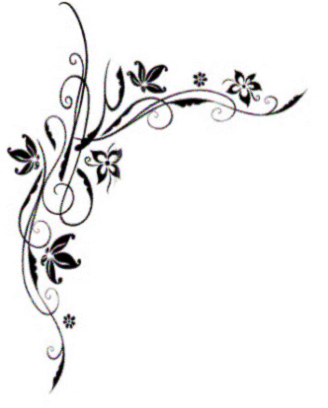 Ciasto dnia własnego wypieku                                                                              13 złA (1,3,4,5,8,10)Homemade cakeJogurt z chrupiącą granolą , musem i owocami                                                15 złA (1,4,5,10)Yoghurt with granola, mousse and fruitLody lub sorbety ze świeżymi owocami                                                             18 złA (1,3,4,5,10)Ice-cream or sherbet with fresh fruitNaleśniki z nutellą i gałką lodów waniliowych                                                 19 złA (1,3,4)Pancakes with nutella and vanilla ice-creamNaleśniki z powidłami malinowymi i bitą śmietanką                                     16 złA (1,3,4)Pancakes with raspberry jam and whipped creamSzarlotka w dwóch odsłonach                                                                               19 złApple piec in two partsMeringa -deser lodowo-bezowy                                                                            22 zł     Iced meringue Deser bezowy z musem waniliowym i owocami                                              22 złA (3,4)Meringue with vanilla mousse and fruit